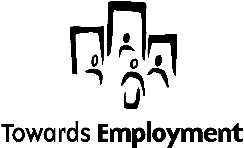 POSITION DESCRIPTIONPOSITION:			Alumni Network CoordinatorREPORTS TO: 			Community Engagement ManagerPOSITIONS SUPERVISED: 	NoneFLSA STATUS:			ExemptOVERVIEW:  Founded in 1976, Towards Employment is a non-profit leader in providing innovative solutions to move people out of poverty and into quality jobs. Towards Employment has gained local and national recognition for achieving excellent outcomes through the hard work of its dedicated staff of 63 and a $5.5 million annual budget. Towards Employment offers a continuum of support to low-income individuals preparing to enter the workforce or looking to advance from low-wage employment while also fulfilling the staffing needs of local employers.  POSITION OVERVIEW:  Alumni Network Coordinator organizes and coordinates Towards Employment alumni programs and services designed to foster and strengthen the relationship between TE and its alumni. Position is part of the development, marketing and outreach team and reports to the Community Engagement Manager.Alumni Network Coordinator, supported by her/his supervisor and Director of Policy and Advocacy, will focus on projects and processes that aid the collecting of marginalized, underrepresented, and absented community narratives, and help to translate them into creative work and programs that change systemic practices and policies that lead to racial systemic inequities in workforce development. This person is ideally already deeply connected to the communities we serve, whose narratives we seek to center.PRIMARY RESPONSIBILITIESBuilding relationships with alumni and a broad array of nonprofit, local government, businesses, and neighborhood organization stakeholdersBeing on the ground listening and learning and championing the work of Towards Employment graduatesSoliciting alumni ideas on leadership opportunities within communityWork closely with TE digital media coordinator to promote alumni driven content and engagement opportunities Occasionally, directly responding to communities and stakeholders’ questions related to specific alumni initiativesEssential FunctionsAlumni Coordinator job functions will fall into four key areas of emphasis that are designed to keep alumni members feeling part of Towards Employment; local and national workforce efforts; and their own career advancement efforts.Engagement and relationship buildingConnect to alumni on a routine basis (emails, presentations within all workshops, text messages, phone calls etc...)  Present outreach opportunities and notification of community events of interest.Maintain up-to-date data base of alumni.Gain a comprehensive understanding of Towards Employment alumni needs and develop an action-oriented feedback loop.Advancement supportCreate and develop leadership training opportunities for alumniHelp to build alumni experience and referencesPromote peer support using networks of fellow alumni membersLeadership buildingImplement social impact storytelling training Invite advocacy for greater economic mobility and more equitable workforce practicesParticipate in driving action to create policy changeNetworking to develop social capitalDevelop community events to share resources and civic opportunitiesCreate opportunities to connect to civic, business and government leadersREQUIREMENTS FOR SUCCESS3-5 years of experience coordinating or executing community engagement and/or outreach programsLived experience working in Black, Indigenous, and People of Color (BIPOC) communities; demonstrated cultural competency and a passion for engaging their voices authenticallyExperience in a small business environment and/or nonprofit community development environmentExcellent presentation and communication skillsOutstanding interpersonal relationship building, coaching and development skillsExcellent analytical and problem-solving abilitiesAttention to details even under pressureEnthusiasm and interest in high-touch relationship management with new and existing partners through meetings, communications, and events.Exceptional on follow-through, a propensity for staying organized, and able to handle multiple projects simultaneouslyImpeccable track record by reputation, work products, and integrityAbility to travel throughout the city to achieve the objectives of this roleAbility to frequently work on weekends and workday evenings in order to engageCompetenciesSuccess in this position also requires:Detail Orientation – Prioritizes the importance of accuracy in all matters; ability to review work and identify errors; values high quality work product and responsiveness.Relationship Building - Ability to work effectively and collegially with people with a diverse cultural, socioeconomic, racial and educational backgrounds; ability to understand and bridge relationships between constituents and stakeholders, internally and externally.Confidentiality and Discretion – Ensures a high level of discretion at all times, on all matters.Communications Champion - Outstanding ability to effectively communicate with others, internally and externally; seeks clarification as needed to ensure expectations are clear and work product is on point.Flexibility – Able to be flexible in the face of changing circumstances or plans. Willingness to engage comfortably through change.Schedule Flexibility – Able work or attend events outside of traditional work hours or on weekends.Social Justice and Racial Equity Advocate – Passionate about promoting racial equity and inclusion at personal, organizational and systems levels; Understands the concepts of institutional and structural racism and bias and their impact on underserved and underrepresented communities.